Kindergarten Holidays and Traditions InquiryWhat Makes Holidays Special?What Makes Holidays Special?Staging the Question: Identify and describe favorite family celebrations.Staging the Question: Identify and describe favorite family celebrations.Social Studies Practices Gathering, Using, and Interpreting Evidence   Civic Participation  Comparison and Contextualization  Chronological Reasoning and Causation 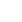 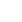 Supporting Question 1Supporting Question 2Supporting Question 3What are holidays and traditions? How are holidays celebrated with traditions?What symbols make us think of certain holidays?Formative Performance TaskFormative Performance TaskFormative Performance TaskBrainstorm a list of holidays and traditions. Construct a group T-chart that identifies various holidays and associated traditions.  Choose three holidays and draw symbolic representations for them on a calendar.Integration of Inquiry Process and SkillsIntegration of Inquiry Process and SkillsIntegration of Inquiry Process and SkillsSupporting Question 1Supporting Question 2Supporting Question 3Connect: Connects ideas to own interests while idenfitying and describing favorite family clebrations.Graphic Organizer: Connect#1Connect: Connects ideas to own interests about how holidays are celebrated with traditions. Graphic Organizer: Connect#1Connect: Connects ideas to own interests about what symbols remind them of certain holidays. Graphic Organizer: Connect#1Wonder: Wonder: Formulates questions about how holidays are celebrated with traditions.Wonder: Formulates questions about what symbols remind people of certain holidays. Investigate: Brainstorms a list of holidays and traditions.Investigate: Selects and uses appropriate resources with guidance to answer the question while locating age-appropriate books on holidays and traditions.Investigate: Uses materials provided to find answers to the questions posed while watching a video which defines and gives examples of symbols relevant to the United States. C3 ResourcesConstruct: Construct: Constructs a group T-chart that identifies various holidays and associated traditions.  Construct: Chooses three holidays and draws symbolic representations for them on a calendar.Express: Express: Express: Reflect: Reflect: Reflect: Identifies own strengths and sets goals for improvement.Graphic Organizer:Reflect#1Summative Performance Task: Argument: What makes holidays special? Construct an argument that addresses the compelling question using specific claims and evidence. Extension: Interview family members and report back to classmates about why particular holidays or traditions are special.Summative Performance Task: Argument: What makes holidays special? Construct an argument that addresses the compelling question using specific claims and evidence. Extension: Interview family members and report back to classmates about why particular holidays or traditions are special.Summative Performance Task: Argument: What makes holidays special? Construct an argument that addresses the compelling question using specific claims and evidence. Extension: Interview family members and report back to classmates about why particular holidays or traditions are special.